
These tasks will help you prepare a piece of writing to enter the 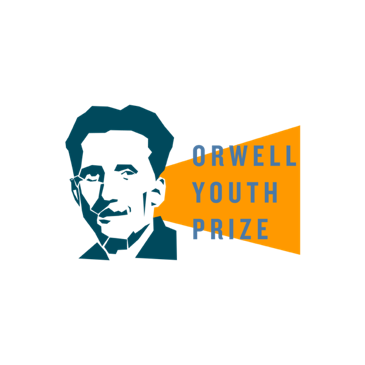 Orwell Youth Prize 2024, on the theme of ‘Home’ LESSON 5:  FIND YOUR FORMNow that you have chosen a topic you want to write about – and done some reading or research about it – you need to choose a form.For the Orwell Youth Prize, you can write in any form you want and that can seem a bit daunting at first. You can use our ‘Form Guides’ on the ‘Find Your Form’ webpage (under ‘For Entrants’ on our website) to help you choose.And the following three exercises will help you.Recognise the different forms. 
Read the eight openings below and see if you can match each one to the correct form. 
Circle the letter of the form you think it is in the column on the right – and then check the table of answers on page 4 to see whether you were right. There are two examples of each, as follows: A. PoetryB. DramaC. JournalismD. FictionWhich form best suits your topic?Now think about how you respond to the reading you have done. For each of 1-4 below, circle the letter beside the statement that most closely fits how you feel. Then count how many of each letter you have chosen. This should give you an idea which way you are tending. Even if you have one each of A-D, just thinking about it will help you decide.1)2) 3)4)Check the next page to see which form might be best for you, based on your answers!Mainly As: try PoetryMainly Bs: try DramaMainly Cs: try JournalismMainly Ds: try FictionMainly Es: try Game DesignTry out two formsCheck the answers to Task 1: Recognise the form (next page). Using the examples in the table as a guide, write the openings to two pieces, in two different forms of your choice. Then show them to someone in your class, a friend or family member. KEY QUESTIONS: Did they recognise which form you were writing in?  Did they think it was effective? DECISION Which form do you now wish to write in? When you have decided, you are ready to plan and draft your entry to the Prize.(Next page for the answers – and examples of each form.)No.QuoteForm1And if I speak of Paradise, / then I’m speaking of my grandmother / who told me to carry it always / on my person, concealedA   B C   D2It takes around five minutes. Then it is over. Civil servant Prudence* has lost her rented house in south London where she lives with her son, a teenager who is working hard towards his GCSEs next year.*names changed to protect identitiesA   B C   D3Of course birds saw me, everyone saw me walking along but nobody knew why, I could have been on a mission, everyone’s moving about and no one knows why… and I don’t see why I can’t have one day and then go back, I’ll go on to the end after this.A   B C   D4The idea really came to me the day I got my new false teeth.A   B C   D5Look, I’m sorry Humphrey, genuine commiserations and all that. Politics is a cruel sport, second place gets you naff all.A   B C   D6On the eve of South Africa’s first democratic elections I slept at the home of a family in Soweto so I could accompany them to the polls the next day. A   B C   D7The day Somebody McSomebody put a gun to my breast and called me a cat and threatened to shoot me was the same day the milkman died.A   B C   D8Welcome to my house, this stately home / where, below stairs, my father rules as chefA   B C   DA I feel intense, personal emotion on this topicBI can hear two characters arguing about this topicCA neutral, balanced tone and approach are ideal for this topicDI could best explore this topic through characters and perspectives other than my ownEThe most effective way to explore this topic would be to make it interactive, as in the games I enjoyAWhat I feel about the topic is complicated, difficult to put into wordsBThis topic can be explored through people making speechesCThis topic would benefit from dispassionate analysisDThis topic could be explored through the actions and thoughts of one main characterEThis topic raises the typical gaming challenge of making choices and decisionsAThe sounds and rhythms of the language of this topic are interesting, suggestive, provocative BI want to explore this topic through action and speech rather than descriptionCThis topic will be well served by precise factual informationDThis topic might be best explored through imagining a world different from the ‘real’ world – or the world we’re in nowEI have a strong sense of how I want an audience to feel as they navigate the challenges of this topicAAs I think about the topic, images and associations occur to meBI imagine this topic being played out in one or two scenesCI want to know more this topic after further research and explain it to othersDI can imagine a key event or turning point on which I could centre my writingEI want my audience to help shape the narrative themselves – and for me to provide different options for the direction of a story on this topic 1And if I speak of Paradise, / then I’m speaking of my grandmother / who told me to carry it always / on my person, concealedA‘A Portable Paradise’, by Roger Robinson (2019)2It takes around five minutes. Then it is over. Civil servant Prudence* has lost her rented house in south London where she lives with her son, a teenager who is working hard towards his GCSEs next year.
*names changed to protect identitiesC‘Homeless in five minutes – the devastating impact of the UK’s cost of living crisis’, by Vicky Spratt (2022)3Of course birds saw me, everyone saw me walking along but nobody knew why, I could have been on a mission, everyone’s moving about and no one knows why… and I don’t see why I can’t have one day and then go back, I’ll go on to the end after this.BFar Away, by Caryl Churchill (2000)4The idea really came to me the day I got my new false teeth.DComing Up For Air, by George Orwell (1939)5Look, I’m sorry Humphrey, genuine commiserations and all that. Politics is a cruel sport, second place gets you naff all.BThis House, by James Graham (2013)6On the eve of South Africa’s first democratic elections I slept at the home of a family in Soweto so I could accompany them to the polls the next day. C‘I have no problem being regarded as a Black writer, but I won’t be confined by it’: Gary Younge on race, politics and pigeonholing (2023)7The day Somebody McSomebody put a gun to my breast and called me a cat and threatened to shoot me was the same day the milkman died.DMilkman, by Anna Burns (2018)  8Welcome to my house, this stately home / where, below stairs, my father rules as chefA‘A Doll’s House’, by Patience Agbabi (2013)